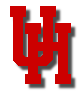 Class Schedule Development GuideSummer Fall 2018Modified last 11/21/2017TABLE OF CONTENTSTimeline	2General Information	3-4Special Problems / Selected Topics	4-5Links to UH Calendars	5Scheduling Class Sections	6-9myUH Queries	10Time Bands/General Purpose Classrooms	11-18CB Rules Information	19Ad Astra	20-21OUR Contacts	22General InformationThis Guide explains how to build the Schedule of Classes at the University of Houston, which includes the following tasks:Search the Course Catalog for approved courses to build in a termModify scheduled class sections of a course (days, times, instructor)Add new class sections of a courseSchedule new courses/sectionsRemove courses/sections from the schedule As a Class Schedule Representative, you are responsible for creating the Schedule of Classes that will guide students through a successful enrollment. This guide prepares you to use myUH-Curriculum Management as a tool in performing your Class Schedule Update responsibilities.Class Schedule Development (CSD)“Class Schedule Development” refers to the creation of a class schedule for a term. The process is initiated twice a year, in July for the following spring term and in January for the following summer and fall terms. It begins when Registration and Academic Records runs a process to “roll” forward the schedule of classes (excluding Selected Topics and Special Problems sections) from the previous like term. Gather the following information and make all updates/changes in the Curriculum Management component of myUH prior to the deadline specified in the timeline on the previous page.Session course offering changesNew courses (as approved in the Course Catalog within myUH)New components (lecture, lab)Special linking requirementsNew Selected TopicsEnrollment limit (must be entered in order to assign a classroom)New or changed combined courses/sectionsInstructor’s myUH ID number (emplid)Distance Education CoursesDistance education refers to all sections that are taught online and off-campus. Distance education sections should be created and updated by the department owning the course. However, Distance Education can assist with course scheduling needs and issues. When the schedule officially goes live, please contact Distance Education concerning any course changesOnline (WW) classes use Blackboard or another course management system to deliver course materials over the Internet, and classes do not meet regularly. The default location for online classes should be “University of Houston.” Online classes may have up to six meetings of three hours or less throughout the semester (e.g. exams, reviews and presentations). Online sections should not normally have days/times entered into PeopleSoft. In the “Notes” tab, 45 (Online) and 60 (Computer Required) should also be added for online classes.Off-campus classes are face-to-face, hybrid, interactive television, or online classes that will meet at a location other than UH main campus. The most common off-campus locations are the UH Northwest Campus, UH Sugar Land, and the UH System at Cinco Ranch. Off-campus teaching center sections should follow current UH time bands. In the “Notes” tab, 24 (Off-Campus) should also be added for off-campus classes.The following are the maximum classroom capacities for the off-campus teaching centers. If you have a special request for a classroom with computers or need a larger space, please contact Distance Education.Interactive television (IT) classes use video conference technology for students to participate in classes taking place live at another location. For example, an interactive television section could be scheduled at UH Sugar Land, and the associated face-to-face section would then be scheduled on the main campus.For more information on scheduling online or interactive television courses, contact Sandra Lozano (slozano@uh.edu; 713-743-1560). For more information on scheduling off-campus and interactive television courses, contact Nancy Herron (nherron@uh.edu; 713-743-5096).Special Problem CoursesColleges and departments are encouraged to review the catalog inventory when developing the class schedule in order to establish special problem courses with titles early enough to affect registration. Section titles must be submitted as early as possible to Julie Nguyen in the Office of Institutional Research to facilitate the scheduling of students during the enrollment process. Departments may add a maximum of eight titles per special problem course per term. These titles will be available for use only during the term in which they are requested and will NOT be rolled forward. For more information, please visit the Provost’s Home page at http://www.uh.edu/provost/fac/fac.htmlSpecial Problems courses must have unique section numbers within the course offering and session.Examples on how to create unique section numbers:MUSI 4198			Sections 01 through 05MUSI 4198			Sections 06 through 10MUSI 4198			Sections 11 through 15MUSI 4198 sections 01 through 05 would be sections with the same topic, sections 06 through 10 would be a different topic and so on.Selected TopicSelected Topic sections must have a primary (parent) course approved in the Catalog inventory within myUH.  If the current catalog online shows no primary course approved, a CBM003 form must be submitted to Undergraduate Committee for approval. A primary course set up as a lecture/lab or lecture only will have all future Selected Topic sections attached to this primary (parent) course will be lecture/lab or lecture.Verify that the Print Topic in Schedule box is checked for the Selected Topic title. If the Print Topic in Schedule box is not checked, students will not be able to view the title when searching for classes online.DO NOT check the box Print Topic in Schedule on the Meetings Tab!!!  This will make the topic print TWICE on the students’ transcripts. University of Houston Calendar LinksCampus Events
http://www.uh.edu/news-events/calendars/Academic Calendar 
http://publications.uh.edu/content.php?catoid=25&navoid=9117 Billing Due Dates
http://www.uh.edu/financial/payment/billing-due-datesScheduling SectionsThis section is not intended to be a detailed explanation of the business process used to create/update course sections. Please refer to the documentation received during the required training sessions. If you have not completed the training session related to CSD, you will not have access to these areas in myUH. Before creating sections, verify that the Grading Basis is accurate: Curriculum Management>Course Catalog, Catalog Data tab. Changes MUST be made prior to enrollment. After enrollment begins, any enrolled students must be dropped, the correction made (if possible), then re-enrolled.Basic Data TabDefine sections, special class fees, topics, and attributes information on the Basic Data tab.Enter the new class section, if required. To add more rows, click the + (plus sign). Class section numbers must be two digits, i.e. “01”, “02”, “03” etc.Update or enter a Course Topic ID to link course topics to class sections. Select a topic ID for the sections by clicking on the magnifying glass. Free Format Topics can be entered.Be sure the Schedule Print box is checked unless the class section is a hidden section.Only check the Student Specific Permissions box if the instructor is limiting enrollment to specific students.Use the Course Attributes fields to link attributes to class sections.  The system populates the course attributes fields and the related course attributes values from the course catalog. Do not override or amend these values; only add new attributes may be added to class sections.Verify the Lecture, Independent Laboratory and Lecture/Laboratory class sections Component and Class Type status are set-up correctly. Class sections listed as Lecture or Independent Laboratory the Component must reflect “Lec” (lecture) and the Class Type must reflect “Enrollment”. Class sections listed as Lecture/Laboratory combinations, must have one or more class section Components reflecting “Lec” (lecture) and the Class Type reflecting “Enrollment” with the combination of at least one or more class section Components reflecting “Lab” (Laboratory) and the Class Type reflecting “Non Enroll”. Class Type status of “Non Enroll” will not generate a Grade roster.  There is no grade option for the Laboratory when listed as a Lecture/Laboratory combination.Verify that Associated Class numbers are associated with the correct class section lectures or laboratories. An incorrect association number will affect the student’s ability to enroll for the correct lecture/lab class sections. 
Note: One lecture may be associated with several laboratories by adding the associated number of “9999” to each “Non Enroll” class type laboratories. This allows the student to select a laboratory that will not conflict with his schedule. On the other hand, you may associate one laboratory with several lectures by adding the associated number of “9999” to each “Enrollment” class type lectures. This allows the student to select lectures that will not conflict with his schedule.Verify that the Equivalent Course Groups are correct for the subject/catalog number (class sections).Verify that the Class Attributes are correct. Only Class Attributes that you have added may be updated or deleted. Do not delete “Class Attributes” added by the Office of Institutional Research. If you have any questions regarding the class attributes attached to courses, please contact Julie Nguyen in the Office of Institutional Research. Meetings TabEnter class meeting times, days, (Facilities information may NOT be entered), instructors, and room characteristics on the Meetings tab. Only university recognized time bands may be used.  Exceptions must be approved by the Provost Office.  Send exception requests to Iqbal Haider in the Office of the University Registrar.Update the Instructor ID (click on magnifying glass to locate ID). Verify that the “Access” field is set to APPROVE. This will allow instructor to enter grades on grade rosters via the web.  Verify that the correct instructor is indicated.  Do NOT list anyone other than the instructor as instructor-use clerical assistant or TA as appropriate.  This has an impact on reporting.Designate at least one instructor as the Primary Instructor and set Access to “Approve”. If a Secondary Instructor or Teaching Assistant is added; set Access to “Grade”. If Access is not set, the instructor will not be able to access the grade roster when grade rosters are generated at the end of the term.Check the Print box (next to the instructor role) to display the instructor’s name in the schedule.For reporting purposes, the Faculty workload will automatically default to 100 % for Primary Instructor if the workload percentage is not divided between a Primary Instructor, Instructor Role of Secondary Instructor or Teacher Assistant. Workload percentages must always equal 100%. (Note there are no error edits in myUH if the workload percentage totals more than 100%).Enrollment Control TabDefine class status, capacity, auto-enroll and section to section numbers on the Enrollment Control tab.Class StatusActive: Student can register for classCancelled Section: Click the Cancel Class button to cancel the class section in view. The button processes one section cancellation at a time. If students are enrolled in the course, myUH will not process the request unless the “Cancel If Student Enrolled” has been checked. Note: If the “Cancel If Student Enrolled” has been checked the Cancel Class button feature will drop students without notice of cancellation. It is the Department’s responsibility for notifying students. It is recommended that you print a class roster prior to cancellation.Stop Further Enrollment: Prevents any additional students from enrolling in the course.Tentative Section: Class is not available for enrollment. Tentatively scheduled for the term.ConsentIf consent is required, select the Student Specific Permission check box on the Basic Data tab to be able to specify permission by student ID on the Class Permissions page (Records and Enrollment>Term Processing>Class Permissions). The system populates the consent field by default from the catalog data page, indicating the type of consent, if any, required for the student to enroll in the class. You can override the value on the Enrollment Control tab for each section.No Consent—means permission from a department or instructor is not required.Department Consent— means the student must have a permission number to register.Instructor Consent—means only specific students can register for this class.Enrollment CapacityEnrollment capacity must be indicated in order to schedule a classroom. Ad Astra will not schedule a section in a classroom with zero (0) enrollment capacity. Review cross-listed courses and confirm that the enrollment capacity is set correctly.NotesNotes are affixed to a section/class number listing to provide additional information to the student. Link notes to class sections on the Notes tab. Colleges and Departments are responsible for entering section notes (in the Free Format Text box) into myUH. When section notes are updated, they will roll over in myUH for subsequent terms.Sequence Number— the system creates a class notes sequence number. The number determines the display order of the class notes for a section if there are multiple notes. This number can be changed. Print Location— Select the location the note is to be displayed, either before the class listing, or after the section listing. Note Number— Select a note number to reference a pre-existing note. The note text appears adjacent to the note number and is displayed in the schedule of classes. Free Format Text— enter a free format text note.Copy Note— Click to copy the note number text to the Free Format Text box. The note can then be modified to accommodate the class section. This eliminates the note number and note text. Clear Note— Click to clear the Free Format Text box.FootnotesA list of the footnotes is available by navigating to: Curriculum Management > Schedule of Classes > Class Notes TableContact OUR if/when you need assistance with editing a footnote.Footnotes do not have the same power in myUH as they did in the ADMN system.  Class AssociationsCurriculum Management > Schedule of Classes > Adjust Class AssociationsUse the Adjust Class Associations to adjust units, and change Instructor Edit views, after a class is scheduled. All data on the page defaults from the Course Catalog component. All of the data elements can be changed for a class association“Associated Class” always defaults to 1.  It must be MANUALLY changed to match the “Class Section” number; UNLESS that section is to be associated to another section.  Associations MUST be correct BEFORE enrollment begins. Otherwise, enrolled students must be dropped before corrections can be made then re-enrolled.Class Requisites & Career Pointer Exception RulesSetup should be in place and tested, before any new enrollment cycle. Contact Cassandra Heavrin cheavrin@central.uh.edu for more information.Grade Basis Choice Options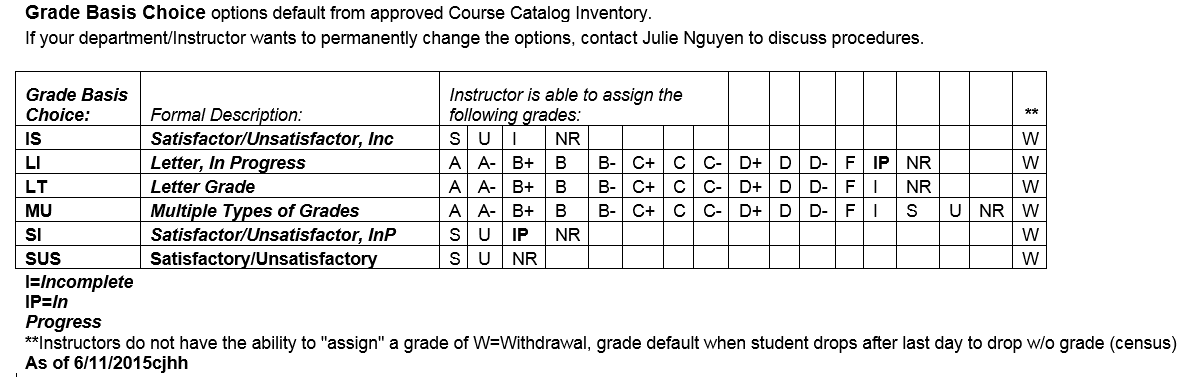 Wait List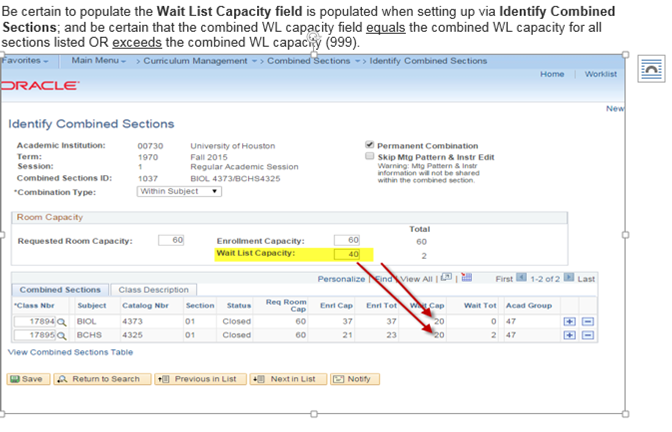 myUH QueriesQueries are available by navigating to Reporting Tools>Query. The queries listed below will assist in the identification of potential issues such as Class Association errors, Instructor Role Access errors and Meeting Date errors. The queries names must be entered exactly as indicated below.Class Association Errors:  UH_RAR_CLS_ASSC_ERRORInstructor Role Access:  UH_RAR_AUDIT_INSTR_ROLE_ACCESSTerm Date Errors:  UH_RAR_TERM_DATES_QRYCourses Outside University Recognized Time Bands:  UH_TIMEBAND_CRSE1Courses in University Recognized Time Bands by Enrollment: UH_TIMEBAND_CRSECourse enrollment between the prompted terms for up to 3 catalog numbers of one subject: UHM_DE_COURSE_HISTORYClass Schedule by Course Level:   PM_CLASS_SCHEDULE_BY_LVL_DEPTActive Course Offerings in Cat: CATLG_CRSE_OFFRHours Not Equal:  COURSE_DISCREPANCIESCourses by Term and Instructor:  COURSE_INST_TERMINFO or SHORTSCHED_TERMINFODuplicate Section Numbers: DOUBLE_COURSE_SAME_SECTN_MODIFInactive Instructors: INACTIVE_INSTRUCTORSLocation Discrepancy: LOCATION_CODE_DOESNT_MATCHSection Number Not Used Yet:  SECTION_NUMBERS_ALLPrimary Instructor Room Utiliz:  UHIR_CLASS_TABLE, UHIR_CLASS_DEPTGRD UGR Enroll Less Than 10:  UHIR_ENRL_ENROLLMENTSpace Utilization by Seat Fill:  UHM_SPACE_UTLI_REPORTCheck Meeting Patterns:  UH_CLASS_MTG_PATCk Summer No Friday Meeting:  UH_CLASS_NO_FRIDAYWhen Course Last Taught:  UH_SUBJECT, UH_SUBJECT_LAST, UH_COURSE_LAST_TAUGHT, or UH_SUBJECT_LAST_MV UH Hybrid Courses:  UH_RAR_HYBRID_COURSESSections Not Having Cat Dates:  UH_RAR_TERM_DATES_QRYImportant Info Regarding General Purpose ClassroomsAll General Purpose (GP) Classrooms are in the space inventory of the Office of the Provost.  The Provost office has the responsibility for maintaining and renovating GP classrooms and for ensuring compliance with scheduling guidelines in all classrooms coded as 110 for Coordinating Board reporting purposes. For information pertaining to the University of Houston Facilities Reservations and Rental Policies please see the following URL:  http://www.uh.edu/af/universityservices/policies/mapp/09/090301.pdf Priority for reserving GP Classrooms is as follows:  Final exams are given highest priority followed by classes, academic events and non-academic events.Colleges shall have exclusive use of the GP classrooms, not previously scheduled by OUR, allocated to them for scheduling until the set deadline is reached.  After that, all GP classrooms shall be released for scheduling by any college or department. Whenever a revision is made to the GP classroom list, a new list will be sent to you and you should discard the previous list.Colleges shall schedule OUTSIDE THE PRIME TIMES at least one third of their organized classes AND at least one third of their class sections with quotas of 100 or more.All organized classes shall be scheduled in space designated in the University’s Space Inventory as classrooms (codes 110-112) or labs (codes 210-220) unless an exception has been made by obtaining approval from the Provost Office. TO:		Associate DeansFROM:		Debbie Henry, University RegistrarRE:		Classroom SchedulingBecause of increasing enrollment and the corresponding pressure on classroom resources, I remind you of the following university policies concerning the scheduling of classrooms and I ask that you remind those in your college who coordinate scheduling to be mindful of these policies as they prepare their schedule of classes.All general-purpose (GP) classrooms are in the space inventory of the Office of the Provost. That office has ultimate responsibility for maintaining and renovating GP classrooms and for ensuring compliance with scheduling guidelines.Courses scheduled to be held in classrooms with a capacity of 50 or more must have a (historically realistic) course capacity (quota) of at least 70% of the room capacity. Courses not in compliance with this requirement may be moved to an alternate classroom.All classes must be scheduled within approved time bands. Exceptions may be considered for pedagogical reasons. All requests for exceptions, with justification included, should be submitted in writing to the Office of the University Registrar prior to scheduling. Monday/Wednesday morning classes may only be scheduled if paired with Friday only classes in the matching time slots and in the same classroom.Hybrid classes meeting one day a week must be paired with other classes in order to utilize all days of the scheduled time in the same classroom. If a suitable pairing is not available within the same department or college, the Office of the University Registrar may be contacted for assistance.At least one-third of your undergraduate classes must be scheduled outside prime times. At least one-third of your undergraduate classes with quotas over 100 must be scheduled outside prime times.At least one-third of your undergraduate core classes must be scheduled outside prime times.Astra has been configured so that all sections in university-approved time bands will be given priority during optimization. All sections that are setup in myUH by the Astra optimization deadline will be scheduled in general purpose classrooms during the optimization process. This means that some classes may be scheduled outside their region if space is available elsewhere.  GENERAL PURPOSE CLASSROOM LISTING   Please use the current list available.  Should any revisions occur a new list will be emailed to you.INFORMATION FOR RESERVING A GP ROOMA new request reservation form has been developed.  It is relatively the same, but a few fields have been added to track all pertinent information Astra 7.5 allows us to utilize.  This form will be sent via the class schedulers listserv or you may contact Iqbal Haider to receive a blank form.  A request for a reservation for a GP Classroom must be submitted on a prescribed form to the OUR Scheduling office via email at least 72 hours in Advance.  Requests are taken on a first come / first served basis.       General Purpose Classrooms must be reserved by using the proper form.  Please make sure you fill out form completely to expedite processing.  Iqbal Haider will email anyone a WORD .doc file of the form if anyone needs it.  Make sure you have listed at least 3 VIABLE room preferences.  Viable means you have checked the room in Astra to make sure there are NO classes meeting at the time of your request. Requests with no viable room references shall be returned to sender.    Example: any room in *** building is not a viable room preference. We need a building and room number. Requests are made for the current semester ONLY.  Requests are accepted for the SPRING/FALL semesters after the 12th class day (ORD).  Requests for SUMMER sessions are accepted after the 4th class day (ORD).  Requests are accepted after the 12th and 4th class days because the Colleges still have access in Astra to book rooms for regularly scheduled classes.                                        There will always be ‘exceptions’ to the dates requests may be accepted.  For example, there will be times the Testing Department will have an exam scheduled two days prior to the appropriate time to accept requests or perhaps a large event such as Cougar Preview will need to make arrangements early enough to allow students ample notice of where the event will be held.  In such instances, the Provost Office may be contacted and if they deem necessary, an exception can be made.  For a small exception please use your best judgment and be sure the reserving party is aware that the reservation is “tentative” based on class scheduling and that it may be necessary to move them to another room.Instructors will have priority for their assigned classrooms up until the LAST CLASS DAY. They also have priority for their Final Exam provided said exam is per the exam grid published according to University guidelines.  GP Rooms will become available to reserve on reading days.  Should the need for a make-up day occur, all reservations made for the Reading Day will become null and void. The University of Houston publishes a Final Exam Schedule; see the URL, (http://www.uh.edu/academics/courses-enrollment/final-exam-schedules) for each semester online.  Instructors are expected to follow the Final Exam Schedule and give their exams in their normal classrooms on the dates and times specified in the schedule according to the time the class meets.Only those classes falling OUTSIDE of the University Time Bands, Distance Education courses, and hybrid courses should submit a request for a date / time for their final exam. This needs to be done as soon as possible (4th class day for SUMMER and 12th class day for SPRING /FALL).  Final Exams have the highest priority.  Therefore, scheduling for outside events during this time should be kept to a minimum in order to avoid double booking.  When scheduling an event during the Final Exam Period, please consult the exam schedule to ensure NO Final Exams are being given at the same time and place as the requested event.Please take your confirmation with you. If someone is in the room and should not be there, you have the confirmation as proof you reserved the room.OUR does not arrange for equipment.  Please contact IT at 3-1155 for equipment.  Photos of GP rooms can be viewed at http://www.uh.edu/infotech/php/buildings.php   OUR will send a notice to PPP or UHPD to have rooms opened on the weekend and holidays.  However, we are not in the office on weekends or holidays.  So, please keep the PPP number handy in case the room is NOT opened (713-743-5791).  OUR also sends a bulletin to UHPD of all the weekend reservations.  In the event you experience someone in the room (who should not be there) or the room is not opened and you cannot reach PPP, you should contact UHPD at (713-743-3333).  If there is a case of another party being in the room you reserved please have your confirmation in hand and contact UHPD (they will also have a list of who is entitled to the room) to resolve any differences if need be.On Saturdays during the Fall and Spring semesters, a DE / Weekend U staff member will be available to assist with possible room issues and other problems between 8:00 a.m. – 1:00 p.m. The staff person will be located around the AH area around 8:30 a.m. – 9:00 a.m. to check on rooms and IT issues, and in CHC 101 for the remainder of the time. In order to reach this person on Saturday, please call 713-743-3327. For non-emergency Weekend U issues, please contact Scott Mason during normal business hours at smason@uh.edu or 713-743-5572. NEW INFORMATION REGARDING ROOM RESERVATION REQUESTSAll reservations must now include the class detail information for which the room is reserved.Any event that is NOT associated with ONE particular class must be sponsored by a department.All requests are now subject for billable services from Physical Plant.  Our office is now required to submit a copy of every request to PPP for review.  They will then send you a notice to fill out a billable work request if necessary.COORDINATING BOARD RULESTHECB (Texas Higher Education Coordinating Board) rules over space usage efficiency can be found at the following URL:  http://www.thecb.state.tx.us/reports/PDF/1831.PDF?CFID=1925597&CFTOKEN=77518603.In the past, the CB rules were based on room usage and did not take into account the capacity of the room versus the actual enrollment of the sections in that room.Fall 2009 was the first semester these rules went into effect.While we are striving for at least a 65 to 70 percent seat fill ratio (or better) we do understand there are exceptions whereby a smaller section must be taught in a particular room and we will work on those on a case by case basis. We ask that you strive for an overall average of 65% or higher for your department. If we can achieve this, then the University average will be where it needs to be.When a large discrepancy is discovered, where a small section has been scheduled in a room with a large capacity, OUR will notify you that the section needs to be moved to a smaller room and assist with alternatives whenever possible.The actual enrollment of combined sections, cross listed sections and shared room sections will be added together to present an accurate representation of the room for seat fill purposes.Please remember: sharing is caring.  All colleges/departments still have the same priority over the same rooms as usual.  Even the GP rooms have departmental “priority” until the release date of the GP rooms. Then they become available for all colleges/departments to schedule.  All of this is on the honor system - as it always has been.  Please remember that you will not be allowed to schedule your sections in a GP room that is not in your region until the date the GP rooms are released (October 14th).  The same holds true for all other rooms.  IF you need a room and there are no options in YOUR region, and there are NO general purpose classrooms, then the rule is to ASK permission of the college/department of where you find an available room.  You will have to bring your resolution/deals made with other colleges to our attention to process as you will not be able to schedule a section in a room that is not in your region without gaining permission.  Remember, they will not be able to touch/edit rooms for your subjects and you will not be able to place your subjects in their non-GP rooms.  Our office will process those requests with appropriate permissions provided. If you are unable to find a room assignment for your section please check the following:  Are you in a prime time slot?  If so, try to change the meeting days and/or time in order to schedule the section.  Is your max enrollment set too high?  Check the historical data for actual enrollment and if the section historically has a lower enrollment, reset the max enrollment in order to find a suitable room.Manage your max enrollment quotas!  The first thing OUR will check is the historical data for actual enrollment of the section.  If the actual enrollment historically is lower, we will recommend you lower the quota to a more realistic number and find another room. Ad AstraTo obtain training and access to Ad Astra 7.5 or electronic copies of navigation/scheduling procedures, please contact Truman Glenn or Iqbal Haider. While class detail data is created in myUH, room and building assignments are only created in Ad Astra.  Review the event timeline and note the date of Export (into Ad Astra) and Optimization (best room/building match) events.  Once room/bldg. assignments are made in Ad Astra, the data is imported back into myUH.All sections that are set up in myUH by the Ad Astra optimization deadline may be scheduled in general purpose classrooms regardless of region.In order to increase time band efficiency, Ad Astra has been configured so that all sections in university recognized time bands will be given priority during optimization, therefore they will schedule first.All requests for time band exceptions must be submitted using the new request form, and be received by the deadline determined at the beginning of the scheduling cycle.SHARED ROOMS:  ARC 150, MH 170, and CEMO 100DIt is necessary for the some rooms to be “shared” in the Ad Astra.  This may cause the rooms to “appear” available when it really is not.  Always check before scheduling ANY section into these rooms by following the steps in the Astra:Group By:  Building/RoomJump to: Building desiredMake your selection of the rooms using the bottom tabsCheck the room to make sure the time slot you are seeking is truly available.  If it is, then you may schedule it.  IF you have any doubt, contact our office concerning either of these rooms and we will assist you.Any section double booked (not valid) will be removed from that room.What is the “Optimization” process in Ad Astra?The Room Optimizer process makes the room assignment process for course sections much faster, helps to find the most appropriate space using user-defined scheduling parameters (known as preferences), and provides an opportunity to experiment with scheduling scenarios that would be extremely difficult using manual scheduling. The Room Assignment Optimizer analyzes your section data and assigns rooms in a specific order so as to maximize assignments while still meeting as many constraints as possible.What are room scheduling “Preferences” in Ad Astra?Academic room scheduling preferences in Astra Schedule allow you to specify a preference for or require certain Room Types, Features, Regions, Buildings or even specific Rooms based on the subject, course, and meeting type (LEC/LAB) of the course section in question.Each individual preference can have a weight applied from 1-10 and be required. Scheduling requirements, preferences and their respective weights impact room and time suitability and score for room optimization.The Course Scheduling Cycle Pre-Phase:  Ad Astra Preference HousecleaningPreferences are submitted to OUR or updated via a survey found on SharePoint.  Security access needs to be granted by OUR before you can begin.  Specific training documents have been prepared to walk users through the preference creation process.Colleges maintain update ability to change rooms for term until the ORD date of term.Phase 1:  Course Preparation for Upcoming Term(s)Schedule copied from prior like term (Summer to Summer, Fall to Fall, or Spring to Spring) in PeopleSoft.Colleges notified to begin scheduling/adjusting courses in PeopleSoft.  Concentrate on every detail of course sections except room location.ORD of current active term (not the upcoming term that is being scheduled at this phase) usually occurs during this time and is when all scheduler’s security changes to view only as only OUR can make room changes for classes after ORD. Colleges complete phase 1 scheduling for Optimization.Phase 2:  OptimizationPeopleSoft course section information for the upcoming term(s) is loaded into Ad Astra.OUR manually assigns room for any courses with capacity of 150 or higher.These class sections are marked as do not optimize so the room assignments do not change.OUR reserves the right to decrease or increase the capacity cutoff of manual room assignments based on overall needs of the University.OUR runs optimization multiple times for each college individually.OUR will be in constant communication with colleges during this time for feedback in what preferences may need updating to get as many courses automatically scheduled correctly as possible.Optimization reports will be provided to colleges for review, as possible, to better assist communicating with OUR.OUR runs optimization multiple times for the entire University at the same time.One final optimization is published and imported into PeopleSoft.Phase 3:  Manual Changes Begin in Own Region Only – 2 Week DurationScheduler’s security is changed again to allow them to make manual changes for course belonging to their college only in their specific region.Colleges continue to schedule courses in PeopleSoft and manual assign room in Ad Astra.Phase 4:  Manual Changes Continue in Own Region Only AND GP Classrooms are ReleasedScheduler’s security is changed again to allow them to make manual changes for course belonging to their college only in their specific region and/or all of the designated GP (general purpose) classrooms across the entire University.Colleges continue to schedule courses in PeopleSoft and manual assign room in Ad Astra until ORD of term.Scheduler’s must first acquire permission from other region to use another area’s non-GP classroom.Phase 5:  Registration BeginsChanges to a scheduled course must be made following protocol if registration has already occurred in course.Changes in PeopleSoft may not be automatically changed in Ad Astra.  You must confirm that the change automatically occurred in Ad Astra.  If it did not, then you must drop the room assignment in Ad Astra prior to canceling the section in PeopleSoft.Colleges should complete all manual scheduling at least two weeks prior to term start (rare extenuating circumstances allowed).Phase 6:  ORD Occurs – End of Scheduling CycleAd Astra is locked down to view only for all schedulers until the next term schedule is published.Again, all room changes after ORD must be made by OUR.If you have any question always feel free to call on the OUR Academic Scheduling Unit for assistance!Iqbal Haider mihaider@central.uh.edu 832-842-5775Truman Glenn wtglenn2@central.uh.edu 832-842-5774Please remember to include us both in any email correspondence.  Not doing so may delay any request you have or need for assistance.Summer/Fall 2018 Tentative TimelineSummer/Fall 2018 Tentative TimelineSummer/Fall 2018 Tentative TimelineSummer/Fall 2018 Tentative TimelineSummer/Fall 2018 Tentative TimelineSummer/Fall 2018 Tentative TimelineNovember / December 2017November / December 2017January/February 2018January/February 2018Actiondeadlineactiondeadline11/1511/15CSD Meeting.  01/16First Day of Spring 2018 Term.11/1611/16College Preference Project Begins.1-5-1801/23Spring 2018 Last Day to Add a Class.11/3011/30Tentative Reservation Event Requests Accepted for Spring 2018 in GP rooms.01/26Roll Summer/Fall 2017 to 201812/1112/11All 2040 Sections Should be Scheduled.5pm01/26OUR Ends Preference Entry in Astra.12/1212/12Space Utilization Shift 2040 Begins.Classrooms.01/26OUR / IR/ DE Clean Up. 02/1 5pmSpace Utilization Shift 2040 Begins.Classrooms.01/31Spring 2018 ORD-Census Date.12/1312/13Fall 2017 Official Close.02/01Colleges Begin Building Schedule for 2050/2060.  Discontinue Batch Process Begins.12/1812/18Winter Mini Begins.02/01Requisite requests for 2050/2060 due to Amy Ramirez. 12/1912/19Winter Mini Last Day to Add Class.02/01All College Scheduler Astra Access Moves to View only.All College Scheduler Astra Access Moves to View only.12/1912/19Fall 2017 End of term processing.02/12All PS Sections Completed for 2050/2060.5PM12/2012/20Winter Mini Census.02/13Import 2050/2060 PS sections to Astra.8AM12/2512/25Winter Break.Back to work 1/3NO PEOPLESOFT UPDATES ALLOWED UNTIL SCHEDULE RELEASE TO COLLEGES.NO PEOPLESOFT UPDATES ALLOWED UNTIL SCHEDULE RELEASE TO COLLEGES.02/14OUR Prep and Optimization Begins.03/01March 2018March 2018April 2018April 2018actiondeadlineactiondeadline03/0103/01Release Schedule to Colleges.  Astra Access Back, Limited to Region.  PS Back.Goal of 8:30am04/06Priority Registration Opens 03/0803/08Release GP Rooms to Colleges.8:30am04/07GRAD/OPT/PHRM 03/0903/09Turn Priority Registration Lists in to OUR.5pm04/9LAW SUM/LAW 1/SR/PB03/0903/09Deadline for Time Band Exceptions.5pm04/10LAW 2 / JR03/1203/12Spring Break Begins.04/11LAW 3 SOPH03/1703/17UH Closed Spring Break Holiday.04/12FRESH03/2003/20Course Listings, Enrollment Appointments GO LIVE.8:30am04/13OPEN REGISTRATIONCourse Listings, Enrollment Appointments GO LIVE.8:30am04/30Tentative Reservation Event Requests Accepted for Summer / Fall 2018 in GP rooms.May 2018May 2018June/July/August 2018June/July/August 2018actiondeadlineactiondeadline05/1405/14All 2050/2060 Sections Should be Scheduled.5pm 06/04First Day Class SS 1, 2, 3All 2050/2060 Sections Should be Scheduled.5pm 07/02Last Day Class SS205/1505/15Space Utilization Shift 2050/2060 Begins.07/9First Day Class SS407/23Last Day Class SS308/06Last Day Class SS408/07Last Day Class SS108/20First Day Class Fall 2018            Location DescriptionMax QuotaUH-Northwest Campus48UH-Sugar Land35UHS-Cinco Ranch36University-Approved Time BandsUniversity-Approved Time BandsMonday/Wednesday/FridayTuesday/Thursday7:00 a.m. – 8:00 a.m.7:00 a.m. – 8:30 a.m.8:00 a.m. – 9:00 a.m.8:30 a.m. – 10:00 a.m.9:00 a.m. – 10:00 a.m.10:00 a.m. – 11:30 a.m.10:00 a.m. – 11:00 a.m.11:30 a.m. – 1:00 p.m.11:00 a.m. – 12:00 noon1:00 p.m. – 2:30 p.m.12:00 noon – 1:00 p.m. 2:30 p.m. – 4:00 p.m.Monday/Wednesday4:00 p.m. – 5:30 p.m.1:00 p.m. – 2:30 p.m.5:30 p.m. – 7:00 p.m.2:30 p.m. – 4:00 p.m.7:00 p.m. – 8:30 p.m.4:00 p.m. – 5:30 p.m.8:30 p.m. – 10:00 p.m.5:30 p.m. – 7:00 p.m.Saturday7:00 p.m. – 8:30 p.m.9:00 a.m. – 12:00 noon8:30 p.m. – 10:00 p.m.1:00 p.m. – 4:00 p.m.Blue indicates prime timeBlue indicates prime timeGENERAL PURPOSE CLASSROOM LISTINGGENERAL PURPOSE CLASSROOM LISTINGGENERAL PURPOSE CLASSROOM LISTINGGENERAL PURPOSE CLASSROOM LISTINGGENERAL PURPOSE CLASSROOM LISTINGRevised 11/15/2017Revised 11/15/2017Building/ RoomCollege/    DeptCapacityMin Enroll 65% seatfillCodeRoom TypeBuilding/ RoomCollege/    DeptCapacityMin Enroll 65% seatfillCodeRoom Type(AAA) AGNES ARNOLD AUDITORIUM  494(AAA) AGNES ARNOLD AUDITORIUM  494(AAA) AGNES ARNOLD AUDITORIUM  494(AAA) AGNES ARNOLD AUDITORIUM  4942AAA  AUD1CLASS519337110AuditoriumAAA  AUD2CLASS383249110Auditorium(AH) AGNES ARNOLD HALL  578(AH) AGNES ARNOLD HALL  578(AH) AGNES ARNOLD HALL  578(AH) AGNES ARNOLD HALL  57822AH  2CLASS4026110LectureAH  7CLASS4932110LectureAH  9CLASS4227110LectureAH  10CLASS4227110LectureAH  11CLASS4026110LectureAH  12CLASS4026110LectureAH  15CLASS4529110LectureAH  16CLASS5033110LectureAH  104CLASS9461110LectureAH  106CLASS7347110LectureAH  108CLASS7347110LectureAH  110CLASS10266110LectureAH  201CLASS3623110LectureAH  202CLASS4831110LectureAH  203CLASS1912110LectureAH  204CLASS4932110LectureAH  205CLASS1912110LectureAH 208CLASS3523110LectureAH  301CLASS/NSM4831110LectureAH  302CLASS4227110LectureAH  303CLASS3020110LectureAH  304CLASS3523110Lecture(ARC) GERARD D. HINES COLLEGE OF ARCHITECTURE  543(ARC) GERARD D. HINES COLLEGE OF ARCHITECTURE  543(ARC) GERARD D. HINES COLLEGE OF ARCHITECTURE  543(ARC) GERARD D. HINES COLLEGE OF ARCHITECTURE  543(ARC) GERARD D. HINES COLLEGE OF ARCHITECTURE  543(ARC) GERARD D. HINES COLLEGE OF ARCHITECTURE  543(ARC) GERARD D. HINES COLLEGE OF ARCHITECTURE  5435ARC  150ARCH222144110AuditoriumARC  209ARCH3623110LectureARC  215ARCH1610110LectureARC  219ARCH1912110LectureARC  402ARCH3825110Lecture(C) ROY GUSTAV CULLEN  501(C) ROY GUSTAV CULLEN  501(C) ROY GUSTAV CULLEN  50112C  102CLASS4932110LectureC  104CLASS9763110AuditoriumC  105CLASS5033110LectureC  106CLASS4831110LectureC  107CLASS3020110LectureC  108CLASS4227110LectureC  109CLASS3422110LectureC  110CLASS3422110LectureC  111CLASS4831110LectureC  112CLASS1812110SeminarC  113CLASS4932110LectureC  114CLASS1912110Seminar(CAM) ISABEL C. CAMERON  586(CAM) ISABEL C. CAMERON  586(CAM) ISABEL C. CAMERON  586(CAM) ISABEL C. CAMERON  5863CAM  101TECH6945110LectureCAM  103TECH4831110LectureCAM  105TECH5033110Lecture(CEMO) MICHAEL J. CEMO HALL  544(CEMO) MICHAEL J. CEMO HALL  544(CEMO) MICHAEL J. CEMO HALL  544(CEMO) MICHAEL J. CEMO HALL  5444CEMO  100DBUS431280110AuditoriumCEMO  101BUS8052110LectureCEMO  105BUS8052110LectureCEMO  109BUS8052110Lecture(CBB)CLASSROOM BUSINESS BUILDING 499CLASSROOM BUSINESS BUILDING 499CLASSROOM BUSINESS BUILDING 499CLASSROOM BUSINESS BUILDING 4999CBB 104PROVOST**8056110LectureCBB 106PROVOST**8056110LectureCBB 108PROVOST**8056110LectureCBB 110PROVOST**8056110LectureCBB 118PROVOST**8056110LectureCBB 120PROVOST**8056110LectureCBB 122PROVOST**8056110LectureCBB 124PROVOST**8056110LectureCBB 214PROVOST**4831110Lecture4CV  N105**Honors3020110LectureCV  N106**Honors3020110LectureCV  N113**Uscholars4026110LectureCV  N115**Uscholars4026110Lecture(D2) ENGINEERING LECTURE HALL  580(D2) ENGINEERING LECTURE HALL  580(D2) ENGINEERING LECTURE HALL  580(D2) ENGINEERING LECTURE HALL  5801D2  LECT2GP/ENGR218142110Auditorium(D3) CULLEN COLLEGE OF ENGINEERING 2  581(D3) CULLEN COLLEGE OF ENGINEERING 2  581(D3) CULLEN COLLEGE OF ENGINEERING 2  581(D3) CULLEN COLLEGE OF ENGINEERING 2  581(D3) CULLEN COLLEGE OF ENGINEERING 2  581(D3) CULLEN COLLEGE OF ENGINEERING 2  5817D3  W122ENGR13487110AuditoriumD3  W205ENGR6643110LectureD3  E220ENGR4026110Lecture(F) LAMAR FLEMING JR.  564(F) LAMAR FLEMING JR.  564(F) LAMAR FLEMING JR.  5643F  154NSM7851110LectureF  160NSM295192110AuditoriumF  162NSM6844110Lecture(FH) STEPHEN POWER FARISH HALL  587(FH) STEPHEN POWER FARISH HALL  587(FH) STEPHEN POWER FARISH HALL  587(FH) STEPHEN POWER FARISH HALL  587(FH) STEPHEN POWER FARISH HALL  58713FH  130EDUC2516110LectureFH  131EDUC3020110LectureFH  135EDUC4932110LectureFH  211EDUC4932110LectureFH  213EDUC4932110LectureFH  215EDUC4932110LectureFH  217EDUC4932110LectureFH  218EDUC4932110LectureFH  219EDUC4932110LectureFH  222AEDUC4932110LectureFH  232EDUC7046110LectureFH  307EDUC4932110Lecture(GAR) SUSANNA GARRISON GYMNASIUM  532(GAR) SUSANNA GARRISON GYMNASIUM  532(GAR) SUSANNA GARRISON GYMNASIUM  532(GAR) SUSANNA GARRISON GYMNASIUM  532(GAR) SUSANNA GARRISON GYMNASIUM  532(GAR) SUSANNA GARRISON GYMNASIUM  5323GAR  118CLASS4529110LectureGAR  201NSM10065110LectureGAR  205CLASS164107110Auditorium(H) FRED J. HEYNE  534(H) FRED J. HEYNE  534(H) FRED J. HEYNE  5345H  28CLASS4630110LectureH  30CLASS5435110LectureH  32CLASS2520110LectureH  34CLASS3523110LectureH  43CLASS5838110Lecture(M) CHARLES F. MCELHINNEY HALL  588(M) CHARLES F. MCELHINNEY HALL  588(M) CHARLES F. MCELHINNEY HALL  588(M) CHARLES F. MCELHINNEY HALL  58816M  101CLASS1913110SeminarM  102CLASS2818110LectureM  103CLASS3221110LectureM  104CLASS2416110LectureM  105CLASS3120110LectureM  106CLASS4932110LectureM  107CLASS3221110LectureM  108CLASS4932110LectureM  109CLASS2315110SeminarM  111CLASS2617110LectureM  113CLASS4026110LectureM  115CLASS4026110LectureM  116CLASS4227110LectureM  117CLASS4026110LectureM  118CLASS4630110LectureM 119CLASS1510110SeminarM  120CLASS2416110LectureM  122CLASS4026110Lecture(MH) LEROY AND LUCILE MELCHER HALL  528(MH) LEROY AND LUCILE MELCHER HALL  528(MH) LEROY AND LUCILE MELCHER HALL  528(MH) LEROY AND LUCILE MELCHER HALL  528(MH) LEROY AND LUCILE MELCHER HALL  528(MH) LEROY AND LUCILE MELCHER HALL  52818MH  110BUS6643110LectureMH  112BUS4429110LectureMH  113BUS4026110LectureMH  114BUS6643110LectureMH  116BUS6643110LectureMH  118BUS6643110LectureMH  120BUS3020110LectureMH  126BUS6643110LectureMH  127BUS4630110LectureMH  128BUS6643110LectureMH  129BUS4429110LectureMH  130BUS6643110LectureMH  138BUS4429110LectureMH  140BUS7046110LectureMH  150BUS282183110AuditoriumMH  160BUS362235110AuditoriumMH  170BUS284185110AuditoriumMH  180BUS282183110Auditorium(SEC) SCIENCE & ENGINEERING CLASSROOM BUILDING  529(SEC) SCIENCE & ENGINEERING CLASSROOM BUILDING  529(SEC) SCIENCE & ENGINEERING CLASSROOM BUILDING  529(SEC) SCIENCE & ENGINEERING CLASSROOM BUILDING  529(SEC) SCIENCE & ENGINEERING CLASSROOM BUILDING  529(SEC) SCIENCE & ENGINEERING CLASSROOM BUILDING  529(SEC) SCIENCE & ENGINEERING CLASSROOM BUILDING  52912SEC  100NSM  546355110AuditoriumSEC  101NSM216140110LectureSEC  102NSM166108110LectureSEC  103NSM15299110LectureSEC  104NSM10367110LectureSEC  105PHARM8555110LectureSEC  201NSM6039110LectureSEC  202NSM6039110LectureSEC  203NSM6039110LectureSEC  204ENGR6039110LectureSEC  205CLASS/ENGR6039110LectureSEC  206CLASS    6039110Lecture(SR) SCIENCE AND RESEARCH 1  550(SR) SCIENCE AND RESEARCH 1  550(SR) SCIENCE AND RESEARCH 1  550(SR) SCIENCE AND RESEARCH 1  5502SR  116NSM202131110AuditoriumSR  117NSM303197110Auditorium(SW) GRADUATE COLLEGE OF SOCIAL WORK  549(SW) GRADUATE COLLEGE OF SOCIAL WORK  549(SW) GRADUATE COLLEGE OF SOCIAL WORK  549(SW) GRADUATE COLLEGE OF SOCIAL WORK  549(SW) GRADUATE COLLEGE OF SOCIAL WORK  549(SW) GRADUATE COLLEGE OF SOCIAL WORK  5496SW  101CLASS276179110AuditoriumSW  102NSM276179110AuditoriumSW  219SW2416110LectureSW  221SW1812110LectureSW  229SW3221110LectureSW  423SW1912110Lecture